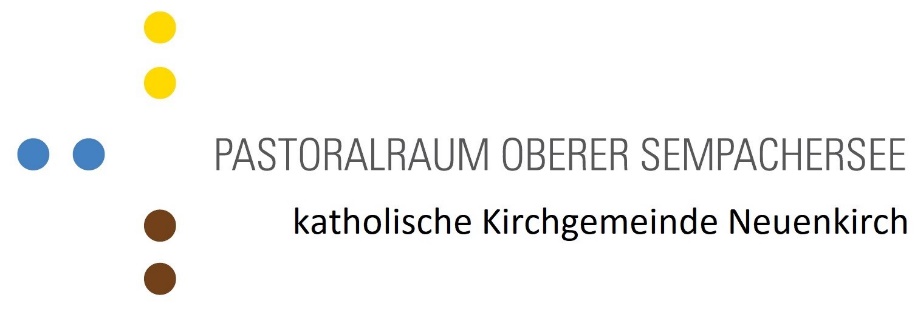 PFARREIHEIM NEUENKIRCHRESERVATIONSFORMULARGesuchsteller:	Name / Verein:		vertreten durch:		Adresse, PLZ/Ort:		Telefon / Mail:	Rechnungsadresse:	Name / Vorname:	(wenn ungleich Gesuchsteller)	Adresse:		PLZ / Ort:	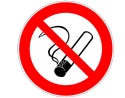 Das Pfarreiheim ist rauchfrei  Art der Benützung:	Anlass / Zweck:		Erwartete Eintritte:		Bestuhlung:	Reservation:	    Belegungszeit 		   Benötigte RäumlichkeitenBenützung:			Bemerkungen:      Der Veranstalter kontaktiert mindestens 24 Std. vor der Benützung der Räumlichkeiten den Pfarreiheim-Hauswart und informiert diesen über den konkreten Ablauf der Veranstaltung. Fam. Stocco Tel. 041 467 00 31 / Natel 078 704 96 06 erteilt Ihnen gerne die nötigen Auskünfte.MIT DER UNTERSCHRIFT ANERKENNT DER GESUCHSTELLER DASBENÜTZUNGSREGLEMENT UND DEN GEBÜHRENTARIF.					       Unterschrift:Gesuchsteller:	Datum    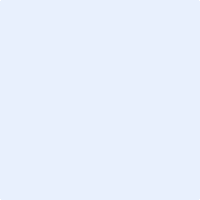 Pfarreiheim Verwaltung:	Datum    senden an:	ruedi.imboden@gmail.comoder 	Ruedi Imboden, Verwalter Pfarreiheim, Sonnmattstrand 13, 6206 NeuenkirchDie Reservation gilt als bestätigt, wenn das Gesuch von beiden Parteien unterzeichnet ist.Verteiler: Kirchgemeinde Neuenkirch (Original), Veranstalter (Kopie)Eintrittsgebühren:Restauration:Datumvon   bisgr.Saalkl.SaalBühneKücheFoyerGR 1GR 5ProbeProbeProbeEinrichten1.Veranstaltung2.VeranstaltungAufräumen